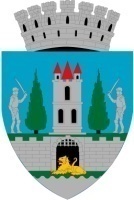 HOTĂRÂRE privind aprobarea Acordului de Parteneriat la proiectul "Elaborarea planului de atenuare și adaptare la schimbările climatice în municipiul Satu Mare"Consiliul Local al Municipiului Satu Mare întrunit în şedinţa ordinară din data de 25.03.2021.Analizând proiectul de hotărâre înregistrat sub nr. _________, referatul de aprobare al Primarului municipiului Satu Mare, înregistrat sub nr. 17040/18.03.2021 în calitate de iniţiator, de raportul de specialitate comun al Serviciului scriere, implementare şi monitorizare proiecte şi al Serviciului juridic înregistrat sub nr. 17041/18.03.2020 avizele comisiilor de specialitate ale Consiliului Local Satu Mare.             	           Având în vedere: Programul RO-Mediu,	Ţinând seama de prevederile Legii nr. 24/2000 privind normele de tehnică legislativă pentru elaborarea actelor normative, republicată, cu modificările şi completările ulterioare,   	În baza prevederilor art. 35 alin. (1) din Legea nr. 273/2006 privind finanţele publice locale, cu modificările şi completările ulterioare, ale art. 129 alin. (2) lit. e) coroborat cu prevederile alin. (9) lit. a). din O.U.G. nr. 57/2019 privind Codul administrativ cu modificările şi completările ulterioare,Ȋn temeiul prevederilor art. 139 alin (3), lit. f) şi art. 196 alin (1), lit. a) din O.U.G. nr. 57/2019 privind Codul administrativ cu modificările şi completările ulterioare,        Consiliul Local al Municipiului Satu Mare adoptă următoarea: H O T Ă R Â R EArt.1. Se aprobă Acordul de Parteneriat la proiectul "Elaborarea planului de atenuare și adaptare la schimbările climatice în municipiul Satu Mare", conform Anexei nr.1, care face parte din prezenta hotărâre.Art.2. Cu ducerea la îndeplinire a prezentei hotărâri se încredinţează Primarul municipiului Satu Mare, Serviciul juridic şi Serviciul scriere, implementare şi monitorizare proiecte.Art.3. Prezenta hotărâre se comunică, prin intermediul secretarului municipiului Satu Mare, în termenul prevăzut de lege, Primarului municipiului Satu Mare, Instituţiei Prefectului judeţului Satu Mare. INIŢIATOR PROIECTPRIMARKereskényi GáborAVIZATSECRETAR GENERAL         Mihaela Maria Racolța